HUBUNGAN ANTARA PERSEPSI ANAK TENTANG KONSELING DENGAN PEMBERDAYAAN SOSIALNYA PADA LEMBAGA PERLINDUNGAN DAN REHABILITASI SOSIAL ANAK BERHADAPAN DENGAN HUKUM (PRSABH) MEKAR MANDIRI DI KOTA CIMAHISkripsiDiajukan Untuk Memenuhi Salah Satu Syarat Dalam Menempuh Ujian Sidang Sarjana Strata Satu (S1) Pada Jurusan Kesejahteraan SosialDisusun Oleh :SUSI SUSANTI122020015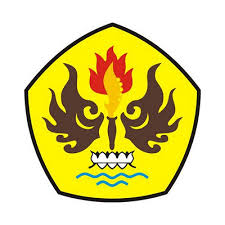 JURUSAN ILMU KESEJAHTERAAN SOSIALFAKULTAS ILMU SOSIAL DAN ILMU POLITIKUNIVERSITAS PASUNDANBANDUNG2016